Concurso/Exposição de Fotografia subordinada ao tema "O que está bem e o que está mal no concelho de Braga em termos ambientais"O grupo de docentes de EV e ET do 2º ciclo, com a colaboração de Ciências Naturais, organiza no dia 5 de junho de 2015 esta atividade, com o objetivo de: . sensibilizar para a preservação do meio ambiente;. proporcionar, a partir do processo criativo, o desenvolvimento de competências no âmbito da formação pessoal, social e cívica de forma autónoma e crítica;. desenvolver a capacidade de expressão e comunicação.. rentabilizar o Laboratório de Fotografia  (revelação/ampliação de algumas fotografias a preto e branco);. proporcionar experimentação/contacto com o processo analógico.NORMAS DE PARTICIPAÇÃOO concurso/exposição está aberto à participação de toda a comunidade educativa – alunos, docentes, pessoal não docente e familiares dos alunos da EB 2/3 Frei Caetano Brandão e da Escola Secundária de Maximinos.As fotografias devem ser individuais. Cada participante apresenta duas fotografias, uma que corresponde a um aspeto positivo em termos ambientais e uma outra que regista um aspeto menos positivo em termos ambientais.As fotografias podem ser a preto e branco ou a cores, devendo ter uma dimensão de 18x24.Tendo em vista a sua identificação cada fotografia deve ser acompanhada de um envelope que, no exterior, refira a identificação do autor, a idade e a sua condição perante o Agrupamento (aluno e respetiva escola, docente, pessoal não docente, familiar de aluno e respetiva identificação do aluno).Os trabalhos devem ser entregues até ao dia 25 de maio, no PBX das escolas Frei Caetano Brandão ou Secundária de Maximinos ou junto dos professores de EV/ET.Os trabalhos serão apreciados por um júri formado por dois alunos designados por cada uma das associações de estudantes, um elemento da Direção, um docente do grupo de recrutamento 240 ou 600, um docente do grupo de recrutamento 230 ou 520 e dois encarregados de educação designados pelas associações de pais das duas escolas.Serão atribuídos prémios a três trabalhos, sendo divulgados no portal do AE Maximinos e no mural do evento criado no Facebook para o efeito. Poderão ainda ser atribuídas menções honrosas.Os trabalhos apresentados a concurso integrarão uma exposição a realizar no dia 5 de junho de 2015, na EB 2/3 Frei Caetano Brandão, podendo ser objeto de uma seleção prévia no caso da participação ser muito elevada.Os trabalhos que não estejam de acordo com as normas serão excluídos do concurso.Os trabalhos poderão ser levantados no PBX das escolas Frei Caetano Brandão ou  Secundária de Maximinos após o dia 15 de junho de 2015.1DC DE EXPRESSÕES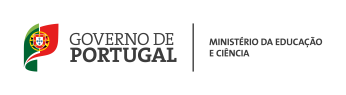 